		หนังสือฉบับนี้ให้ไว้เพื่อเป็นหลักฐานว่า องค์การบริหารส่วนตำบลเขาพระทองไม่มีหนังสือแจ้งการชี้มูลความผิดจากหน่วยงานที่มีหน้าที่ตรวจสอบ  ในปีงบประมาณ 2563 แต่อย่างใด 		จึงออกหนังสือรับรองให้ไว้เป็นหลักฐาน			ให้ไว้  ณ  วันที่ 95  เดือน  ธันวาคม พ.ศ.  2563(นายประดับ   หมื่นจร)				         นายกองค์การบริหารส่วนตำบลเขาพระทองเลขที่ /2563ที่ทำการองค์การบริหารส่วนตำบลเขาพระทองอำเภอชะอวด  จังหวัดนครศรีธรรมราช  80180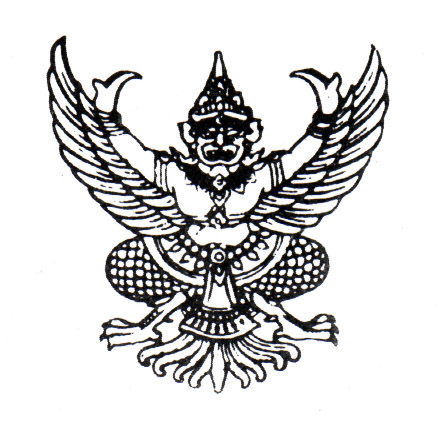 